V 3 – Läuft das Glas aus?Materialien: 		GlasChemikalien:		Limonade, EiswürfelDurchführung: 			Die Limonade wird in ein Glas gefüllt und Eiswürfel werden hinzugegeben. Beobachtung:		Außen am Glas bilden sich kleine Tröpfchen.Deutung:		An der kalten Glasoberfläche kondensiert Wasserdampf aus der Luft.Literatur:                      Stäudel, L. (2012). Aufgaben mit gestuften Hilfen für den naturwissenschaftlichen Unterricht. Seelze: Friedrich Verlag.GefahrenstoffeGefahrenstoffeGefahrenstoffeGefahrenstoffeGefahrenstoffeGefahrenstoffeGefahrenstoffeGefahrenstoffeGefahrenstoffe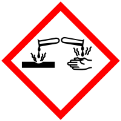 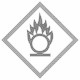 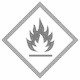 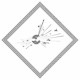 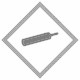 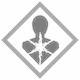 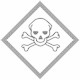 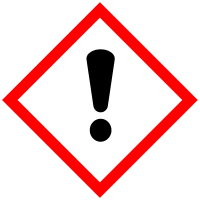 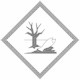 